ORDENANZA IX – Nº 454ANEXO ÚNICO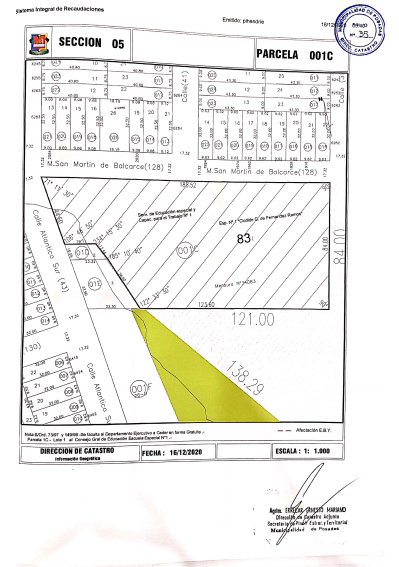 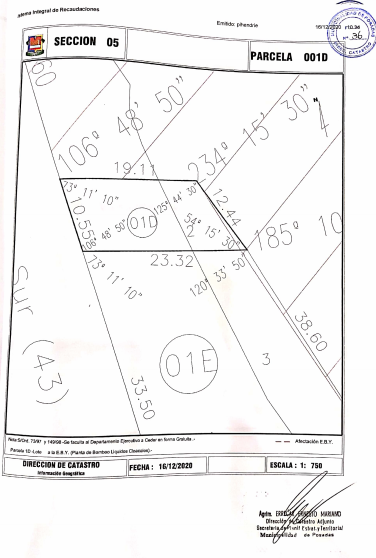 